Name: _______________________________________Grade: ____School: _______________________________________Contact Information (phone/email):       _________________________________________________Where would I like to do my study (home, school, other)?Background Information (my area of interest): Details of my study…what am I going to: do/consider/sing/create/observe/paint/study/dance/draw/interview/perform, etc.?I ________________________ (parent/guardian) approve the involvement of _______________________ (student) in the Peace Wapiti School Division EPI program.  I understand that there will be an in-school time commitment that is agreed upon between the school (administration and classroom teacher), student and family.________________________________                                                      _____________________________Parent/Guardian Signature                                                                             Student Signature________________________________                                                     ______________________________Administration                                                                                                    Classroom Teacher______________________________Name of Participating SchoolDoes the idea of creating your own project, excite you??? If so, bring this form home to your parents/guardians for registration: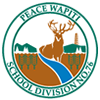 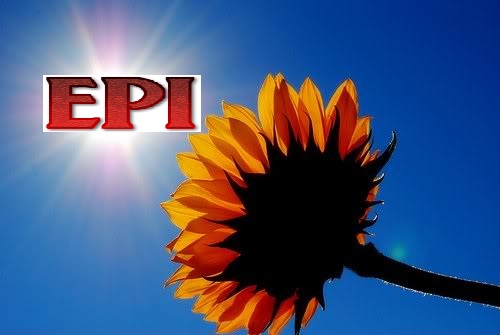 